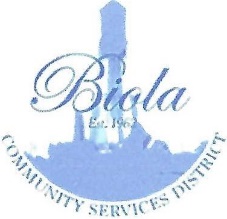 AVISO DE AUDIENCIA PÚBLICA EL 19 DE ENERO, 2023, A LAS 6:00 P.M.DISTRITO (DISTRITO) DE SERVICIOS COMUNITARIOS - BIOLAAJUSTES PROPUESTOS A LAS TASAS DE RESIDUOS SÓLIDOSen 4925 N. Seventh Street, BIOLA, CA 93606El DISTRITO propone un aumento a las tasas de Residuos Sólidos, efectivo el 1ro de febrero, 2023. Usted está recibiendo este aviso porque usted es un consumidor de servicios públicos en el Distrito o es dueño de propiedad(es) que reciben servicios públicos en el Distrito. La Mesa Directiva llevará a cabo una audiencia pública de consenso mayoritario el jueves, 19 de enero, 2023, a las 6:00pm para considerar los cambios a las tasas de residuos sólidos durante los siguientes cinco (5) años. Si las tasas máximas propuestas son aprobadas, el Distrito podrá recolectar tasas al nivel o debajo del nivel máximo propuesto según sea necesario para que el Distrito pueda cumplir con los gastos financieros relacionados con los servicios.Los servicios públicos de residuos sólidos son sustentados completamente por los ingresos de las tasas las cuales son usadas para financiar sus operaciones. El Distrito tiene contrato con Mid Valley Disposal para la recogida semanal de residuos sólidos y reciclaje. Mid Valley Disposal es una compañía privada de reciclaje y gestión de residuos que brinda servicios de recolección de basura a 26 ciudades del Valley Central. Las tasas de residuos sólidos pagan por la recogida, procesamiento, traslado y eliminación de residuos sólidos, reciclaje, residuos de comida de todos los residentes y negocios del Distrito. Los servicios de residuos sólidos no son financiados por los impuestos de propiedades o ningún otro ingreso de impuestos.¿Por qué se necesita un aumento en las tasas de residuos sólidos?Desde el 2016, el costo por servicios de eliminación de Mid Valley Disposal ha aumentado aproximadamente 60% para cumplir con los reglamentos y mandatos de S81383 que indican aumentar el desvío de materiales orgánicos y otros materiales en vez de descargar en vertederos. Las tasas de residuos sólidos son establecidas por Mid Valley Disposal, y el Distrito puede añadir un porcentaje para recuperar lo que paga por los gastos generales compartidos.Tasas propuestas de residuos sólidos A los clientes residenciales se les cobra una tarifa fija por servicios estándar los cuales incluyen tres tambos de basura, reciclaje, y residuos verdes incluyendo residuos de comida.  Las cuentas comerciales son facturadas según el tamaño del contenedor y la cantidad de veces que son recogidos cada semana. Mid Valley Disposal también ha efectuado tasas de residuos orgánicos y reciclaje a las cuentas comerciales para poder cumplir con reglamentos estatales. Las tasas mensuales propuestas de residuos sólidos se reflejan enseguida en adjunto A.Fundamento de los ajustes propuestos a las tasasLa estructura de tasas y cobros propuestos de servicios públicos fueron calculados a base de los costos relacionados con SB 1383 del estado de California y por el Distrito para dividir los cobros igualmente entre los que utilizan los servicios conforme a los gastos relacionados por brindar el servicio a dichos consumidores. Los servicios relacionados y los gastos del Distrito por los servicios se encuentran en adjunto A y están disponibles para revisión e inspección pública en la oficina del Distrito ubicada en 4925 N. Seventh Street, Biola, CA, y en línea en www.biolacsd.org/bcsd-ratesSu derecho de presentar su boleta: Una boleta viene incluida con esta notificación. Usted tiene 5 días para votar y enviar su boleta. Se requiere una aprobación mayoritaria de las boletas recibidas. Puede enviar su boleta a Biola CSD, PO BOX 57, Biola, CA 93606, o entregarla en persona a la oficina del Distrito en 4925 N. Seventh Street, Biola, CA 93606. Las boletas pueden ser entregadas hasta terminar el día laboral (5:00 PM) el 19 de enero, 2023, la noche de la audiencia del Distrito. Asistir a la audiencia pública: A usted y los miembros del público se les invita a que asistan a la audiencia pública respecto a los cambios de tasas propuestos. La audiencia pública se llevará a cabo el 19 de enero, 2023 a las 6:00 PM como lo antedicho. En la audiencia pública todo el público tendrá la oportunidad de hablar y testificar con respecto a los ajustes de tasas propuestos.Proceso de la audiencia pública: Durante la audiencia pública la Mesa Directiva escuchará y considerará toda protesta por escrito, boletas que hayan sido entregadas, y comentarios del público. Una aprobación mayoritaria de las boletas entregadas será requerida después de la audiencia pública. La Mesa Directiva puede aceptar los cambios propuestos, aunque no es algo obligatorio.Si usted aún tiene preguntas, por favor comuníquese con el Distrito al (559) 843-2657.2022-12-02DISTRITO (DISTRITO) DE SERVICIOS COMUNITARIOS - BIOLA4925 N. SEVENTH STREET BIOLA, CALIFORNIA 93606BOLETA DE PROTESTANOMBRE: ________________________________________________________________________________DOMICILIO DE LA PROPIEDAD QUE RECIBE RECOGIDA DE RESIDUOS PÚBLICOS DEL DISTRITO/SERVICIOS DE RESIDUOS DE COMIDA SB 1383: ________________________________________________________________________________________________________________________________________________________________NÚMERO DE PARCELA DEL TASADOR:____________________________________________O SU NÚMERO DE CUENTA COMO CLIENTE DE SERVICIOS DE RESIDUOS SÓLIDOS DEL DISTRITO: _________________________(  ) Yo me opongo a los ajustes propuestos de residuos sólidos del Distrito como están indicados en el Aviso de Audiencia Pública fechado 19 de enero, 2023 adjunto con esta Boleta de Protesta.Por la presente declare bajo pena de perjurio que yo soy el propietario o inquilino/ocupante de la parcela que se identifica en esta boleta._____________________________________________________Fecha_____________________________________________________	Fechado: ________________________Nombre letra de moldeSi usted elige protestar al ajuste de tasas, pero no estará presente en la Audiencia Pública que se llevará a cabo el 19 de enero, 2023 a las 6:00 P.M. en Biola Community Services District Community Center, 4925 N. Seventh Street, Biola, California 93606, debe de presentar esta Boleta de Protesta a la Oficinista de la Mesa Directiva, Marisol Camacho, entregándola en persona o por correo (al domicilio que se encuentra enseguida) antes de las 5:00 P.M. el 19 de enero, 2023. Si usted va a estar presente en la Audiencia Pública a las 6:00 P.M. el 19 de enero, 2023 en Biola Community Services District Community Hall, puede entregar su Boleta de Protesta a la Oficinista de la Mesa Directiva en la junta de la Mesa Directiva del Distrito antes de que termine la audiencia pública.Oficinista de la Mesa DirectivaAtención: Marisol Camacho4925 N. Seventh Street (559) 843-2657 Teléfono de la oficinaAdjunto AAdjunto AAdjunto AAdjunto AAdjunto AAdjunto AAdjunto AAdjunto ADistrito de Servicios Comunitarios - BiolaProgramación de tasas de residuos sólidosDistrito de Servicios Comunitarios - BiolaProgramación de tasas de residuos sólidosDistrito de Servicios Comunitarios - BiolaProgramación de tasas de residuos sólidosDistrito de Servicios Comunitarios - BiolaProgramación de tasas de residuos sólidosDistrito de Servicios Comunitarios - BiolaProgramación de tasas de residuos sólidosDistrito de Servicios Comunitarios - BiolaProgramación de tasas de residuos sólidosDistrito de Servicios Comunitarios - BiolaProgramación de tasas de residuos sólidosDistrito de Servicios Comunitarios - BiolaProgramación de tasas de residuos sólidosAumento aproximadoAumento aproximadoAumento aproximadoAumento aproximado5.5%    5.5%   5.5%       5.5%Tasas de viviendas unifamiliaresTasas de viviendas unifamiliaresTasas de viviendas unifamiliares12/1/20227/1/2023      7/1/2024     7/1/2025        7/1/2026Servicios de Basura, Reciclaje, y Residuos verdesServicios de Basura, Reciclaje, y Residuos verdesServicios de Basura, Reciclaje, y Residuos verdesServicios de Basura, Reciclaje, y Residuos verdesServicios de Basura, Reciclaje, y Residuos verdesServicios de Basura, Reciclaje, y Residuos verdesServicios de Basura, Reciclaje, y Residuos verdesServicios de Basura, Reciclaje, y Residuos verdesServicio normal (3) tambos de 96 galones para basura, reciclaje, y residuos verdes.Servicio normal (3) tambos de 96 galones para basura, reciclaje, y residuos verdes.Servicio normal (3) tambos de 96 galones para basura, reciclaje, y residuos verdes.$28.70$30.28$31.94$33.70$35.55Servicio reducido (1) tambo de 64 galones para basura, (2) tambos de 96 galones para reciclaje y residuos verdes.*Servicio reducido (1) tambo de 64 galones para basura, (2) tambos de 96 galones para reciclaje y residuos verdes.*Servicio reducido (1) tambo de 64 galones para basura, (2) tambos de 96 galones para reciclaje y residuos verdes.*$25.40$26.80$28.27$29.83$31.47*Tome en cuenta:- El servicio reducido está disponible solamente por solicitud a residentes ancianos con 2 personas o menos.*Tome en cuenta:- El servicio reducido está disponible solamente por solicitud a residentes ancianos con 2 personas o menos.*Tome en cuenta:- El servicio reducido está disponible solamente por solicitud a residentes ancianos con 2 personas o menos.*Tome en cuenta:- El servicio reducido está disponible solamente por solicitud a residentes ancianos con 2 personas o menos.      Tambo extra Gris, Azul o Verde (cada uno)      Tambo extra Gris, Azul o Verde (cada uno)      Tambo extra Gris, Azul o Verde (cada uno)$14.00$14.77$15.58$16.44$17.34 Cobro de contaminación de tambo  Cobro de contaminación de tambo  Cobro de contaminación de tambo $15.00$15.83$16.70$17.61$18.58Recogida de artículo voluminoso (tendrá que llamar): Los artículos voluminosos (limitados) pueden ser eliminados sin cobro alguno durante los eventos de limpieza semestrales. Si usted pide que hagan recogidas extras, entonces habrá un cobro.Recogida de artículo voluminoso (tendrá que llamar): Los artículos voluminosos (limitados) pueden ser eliminados sin cobro alguno durante los eventos de limpieza semestrales. Si usted pide que hagan recogidas extras, entonces habrá un cobro.Recogida de artículo voluminoso (tendrá que llamar): Los artículos voluminosos (limitados) pueden ser eliminados sin cobro alguno durante los eventos de limpieza semestrales. Si usted pide que hagan recogidas extras, entonces habrá un cobro.Sofá/SillónSofá/SillónSofá/Sillón$42.60$44.94$47.41$50.02$52.77RefrigeradorRefrigeradorRefrigerador$35.13$37.06$39.10$41.25$43.52Colchón:Colchón:Colchón:$27.67$29.19$30.80$32.49$34.28Lavadora/SecadoraLavadora/SecadoraLavadora/Secadora$27.67$29.19$30.80$32.49$34.28Llanta (pequeña)Llanta (pequeña)Llanta (pequeña)$12.72$13.42$14.16$14.94$15.76TelevisiónTelevisiónTelevisión$15.71$16.57$17.49$18.45$19.46Tasas comercialesTasas comercialesTasas comercialesTasas comercialesContenedorRecogidas por semanaMaterialTambo-96 Galones1MSW (Gris)$23.17$24.44$25.79$27.21$28.70Tambo -96 Galones2M5W(Gris)$45.80$48.32$50.98$53.78$56.74Contenedor - 2.0 Yardas cúbicas1MSW (Gris)$99.45$104.92$110.69$116.78$123.20Contenedor - 2.0 Yardas cúbicas2MSW (Gris)$167.89$177.12$186.87$197.14$207.99Contenedor - 2.0 Yardas cúbicas3MSW (Gris)$287.55$303.37$320.05$337.65$356.22Contenedor - 3.0 Yardas cúbicas1MSW(Gris)$137.60$145.17$153.15$161.58$170.46Contenedor - 3.0 Yardas cúbicas2MSW (Gris)$238.88$252.02$265.88$280.50$295.93Contenedor - 3.0 Yardas cúbicas3MSW (Gris)$362.50$382.44$403.47$425.66$449.07Contenedor - 4.0 Yardas cúbicas1MSW(Gris)$162.12$171.04$180.44$190.37$200.84Contenedor - 4.0 Yardas cúbicas2MSW (Gris)$278.50$293.82$309.98$327.03$345.01Contenedor - 4.0 Yardas cúbicas3MSW (Gris)$406.23$428.57$4S2.14$477.01$503.25Contenedor - 6.0 Yardas cúbicas1MSW (Gris)$205.16$216.44$228.35$240.91$254.16Contenedor - 6.0 Yardas cúbicas2MSW (Gris)$387.49$408.80$431.29$455.01$480.03Contenedor - 6.0 Yardas cúbicas3MSW(Gris)$572.15$603.62$636.82$671.84$708.79Tambo- 96 Galones1REC (Azul)$11.75$12.40$13.08$13.80$14.56Tambo- 96 Galones2REC (Azul)$23.10$24.37$25.71$27.12$28.62Contenedor - 2.0 Yardas cúbicas1REC (Azul)$51.21$54.03$57.00$60.13$63.44Contenedor - 2.0 Yardas cúbicas2REC (Azul)$79.80$84.19$88.82$93.70$98.86Contenedor - 3.0 Yardas cúbicas1REC (Azul)$68.74$72.52$76.51$80.72$85.16Contenedor - 3.0 Yardas cúbicas2REC (Azul)$101.00$106.56$112.42$118.60$125.12Tambo- 96 Galones1ORG (Verde)$18.00$18.99$20.03$21.14$22.30Tambo- 96 Galones2ORG (Verde)$34.00$35.87$37.84$39.92$42.12Contenedor - LS Yardas cúbicas1ORG (Verde)$70.00$73.85$77.91$82.20$86.72Contenedor - 1.5 Yardas cúbicas2ORG (Verde)$120.00$126.60$133.56$140.91$148.66Cobro de contaminación de contenedorCobro de contaminación de contenedor              Gris, Azul, Verde$25.00$26.38$27.83$29.36$30.97Servicio de contenedor de arrastre (Roll-off)Servicio de contenedor de arrastre (Roll-off)Servicio de contenedor de arrastre (Roll-off)Servicio de contenedor de arrastre (Roll-off)Roll  Off – Varios tamañosIncluye separación para reciclaje en el local MV.Roll  Off – Varios tamañosIncluye separación para reciclaje en el local MV.Cobro por tonelada  Cobro por recogida/transporte$68.50$72.27$76.24$80.44$84.86Roll  Off – Varios tamañosIncluye separación para reciclaje en el local MV.Roll  Off – Varios tamañosIncluye separación para reciclaje en el local MV.Cobro por tonelada  Cobro por recogida/transporte$264.89$279.46$294.83$311.04$328.15